Методическое пособие «Речевые кубики»Цель: Развитие диалогической речи детей от 5 до 7 лет с тяжелыми нарушениями речи.Задачи:- формировать важные речевые и коммуникативные навыки, умение детей задавать вопросы;- развивать воображение, память, внимание и мышление;- развивать словарный запас и активизировать речевые функции;- побуждать слушать и слышать партнера, аргументировать высказывание, рассуждать, соблюдать очередность отвечать на высказывания собеседника;- повышать интерес детей к получению знаний об окружающем мире;- воспитывать навыки общения, взаимодействия, чувство доброжелательности;- развивать умственные и творческие способности воспитанников.  «Речевые кубики» являются наглядным материалом, удачно и просто сочетают в себе игру, речь и общение и, кроме того, имеют богатую содержательную основу.  Данное пособие можно использовать в образовательной деятельности, в индивидуальной работе с детьми и в самостоятельной деятельности детей.Основные достоинства пособия:- Такие кубы многофункциональны, просты в изготовлении, удобны в использовании.- Их можно использовать на самых разных занятиях.- Развивают умственные и творческие способности детей.- Являются ярким элементом предметно – пространственной среды.-Благодаря таким кубам можно закреплять ранее полученные знания в игровой форме.- Можно использовать в разных возрастных группах.- Кубики можно использовать в совокупности с картинками.- Можно использовать для распределения ролей в сказке.Пособие "Речевые кубики" представляет собой серию из 6 кубиков и 5 картинок, которые можно пополнять.      Грани кубов оформлены в виде знакомых для детей картинок: - члены семьи: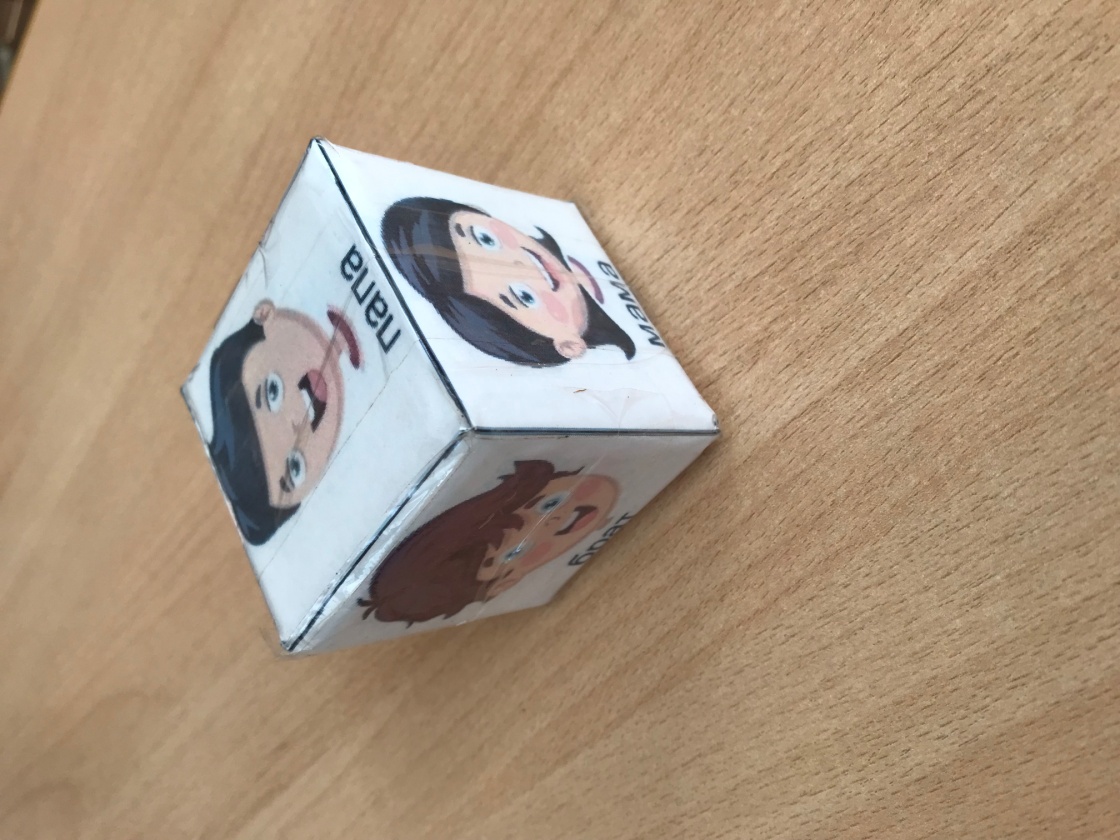 - предметы дома: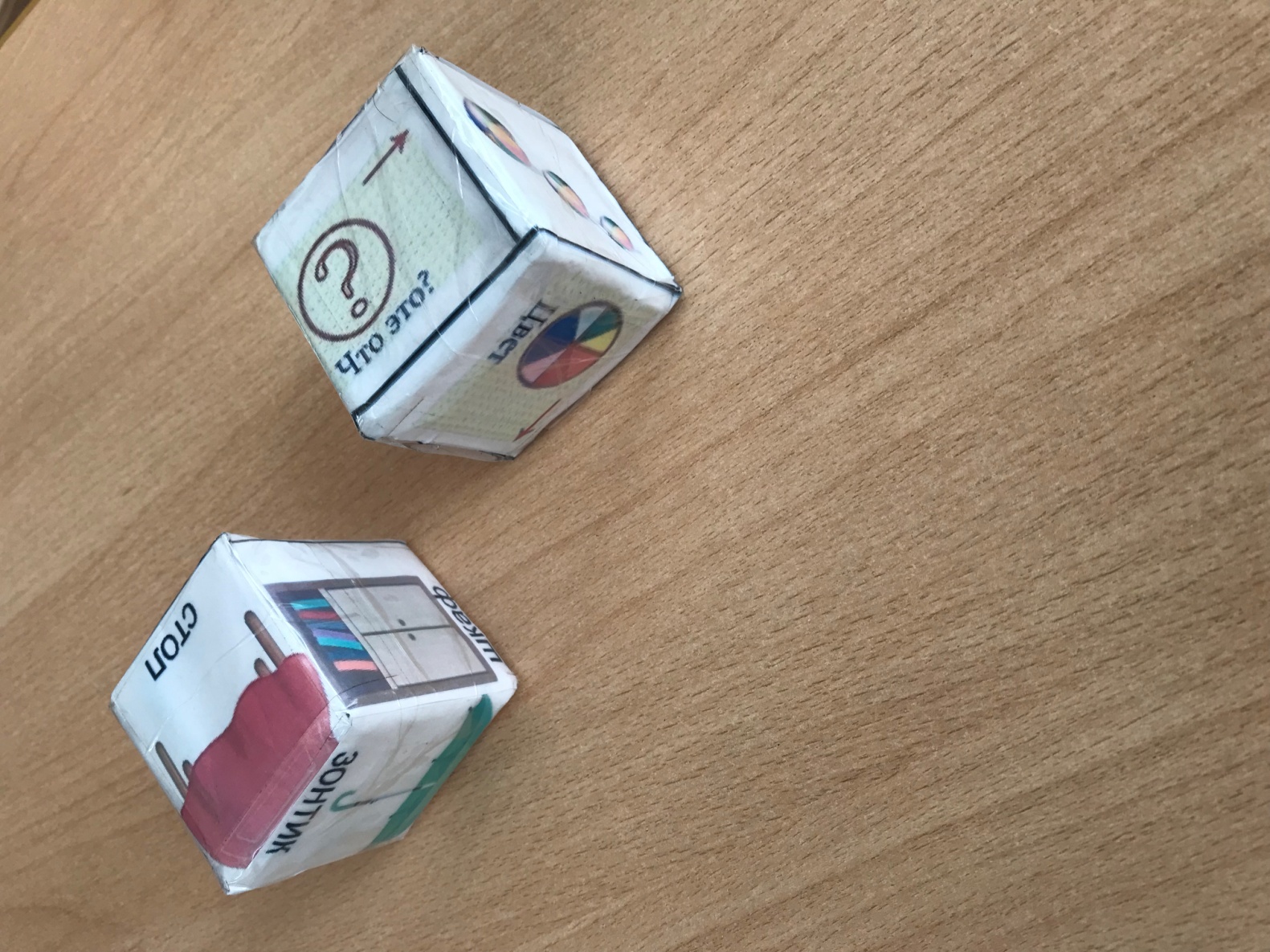 -  герои сказки "Теремок":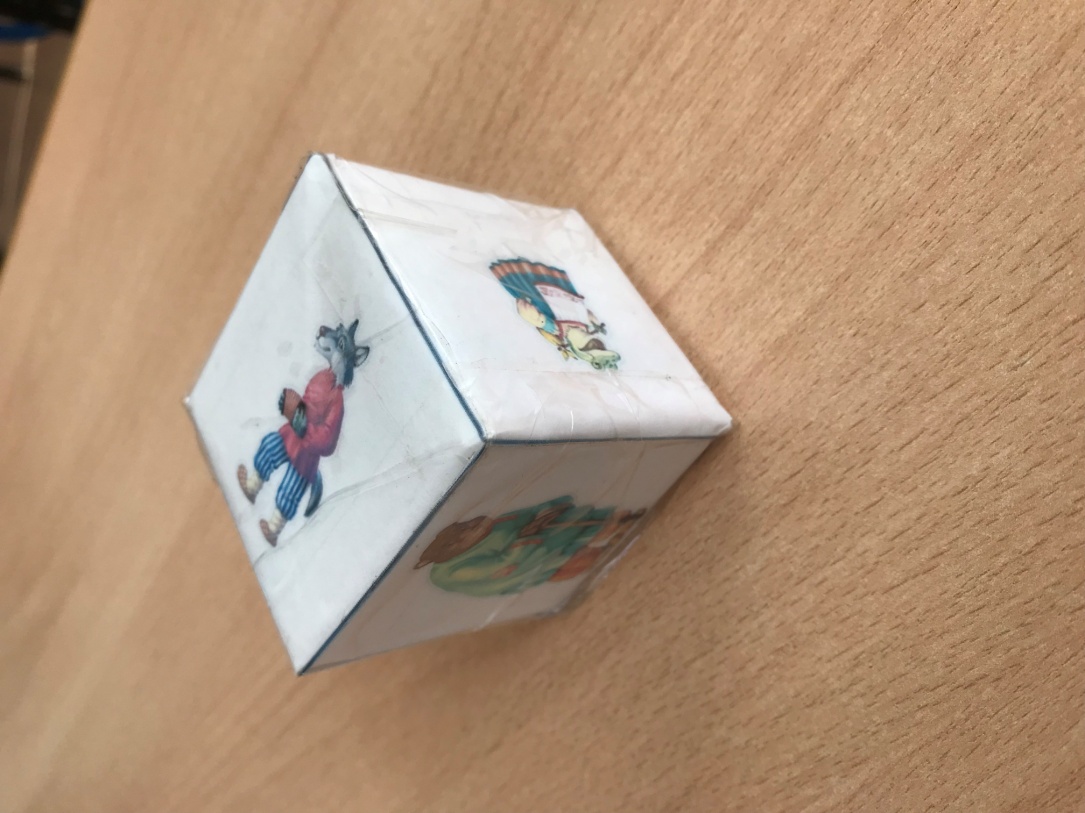 -  действие: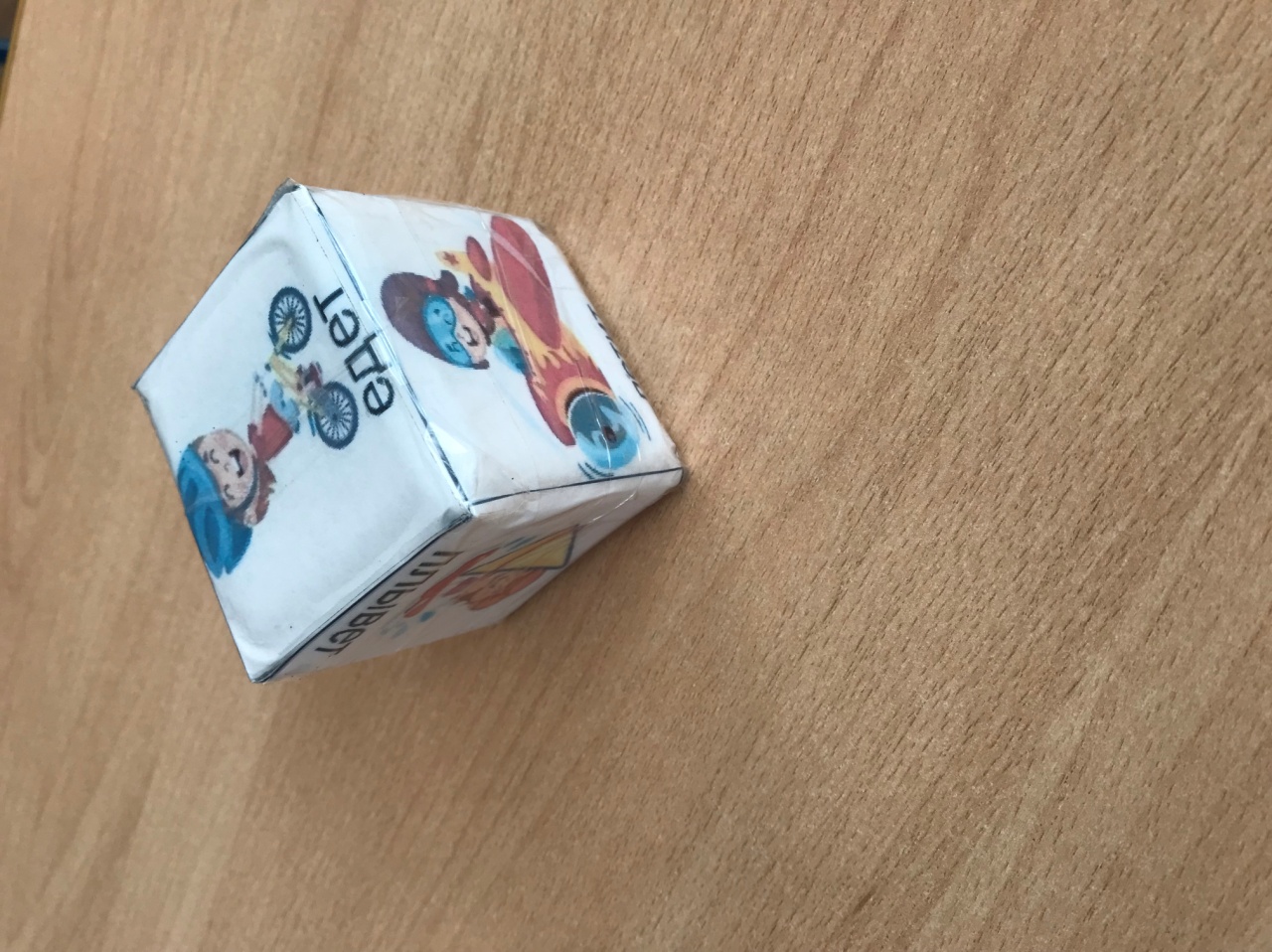 - алгоритм описания животного: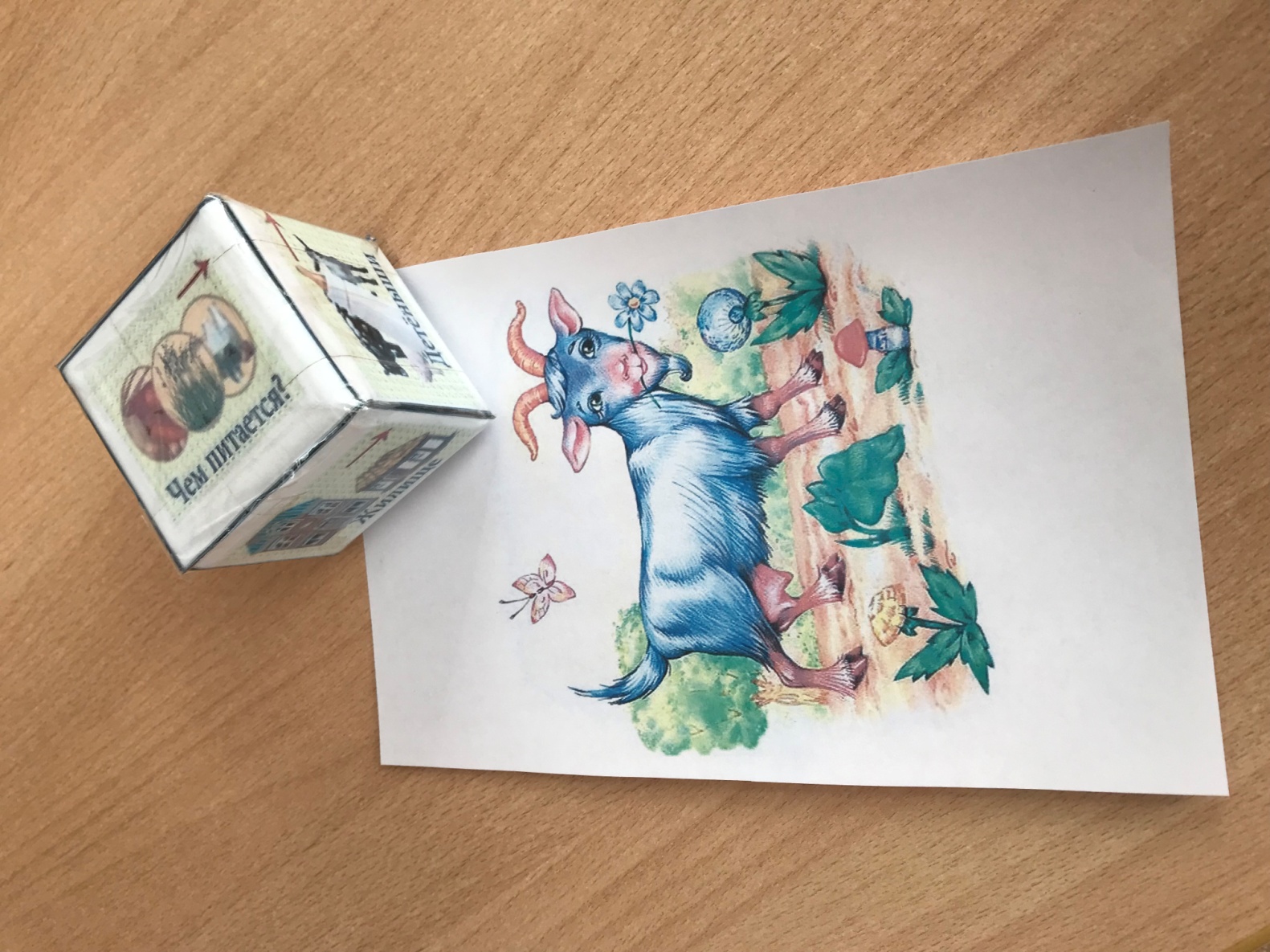 - алгоритм описания предмета: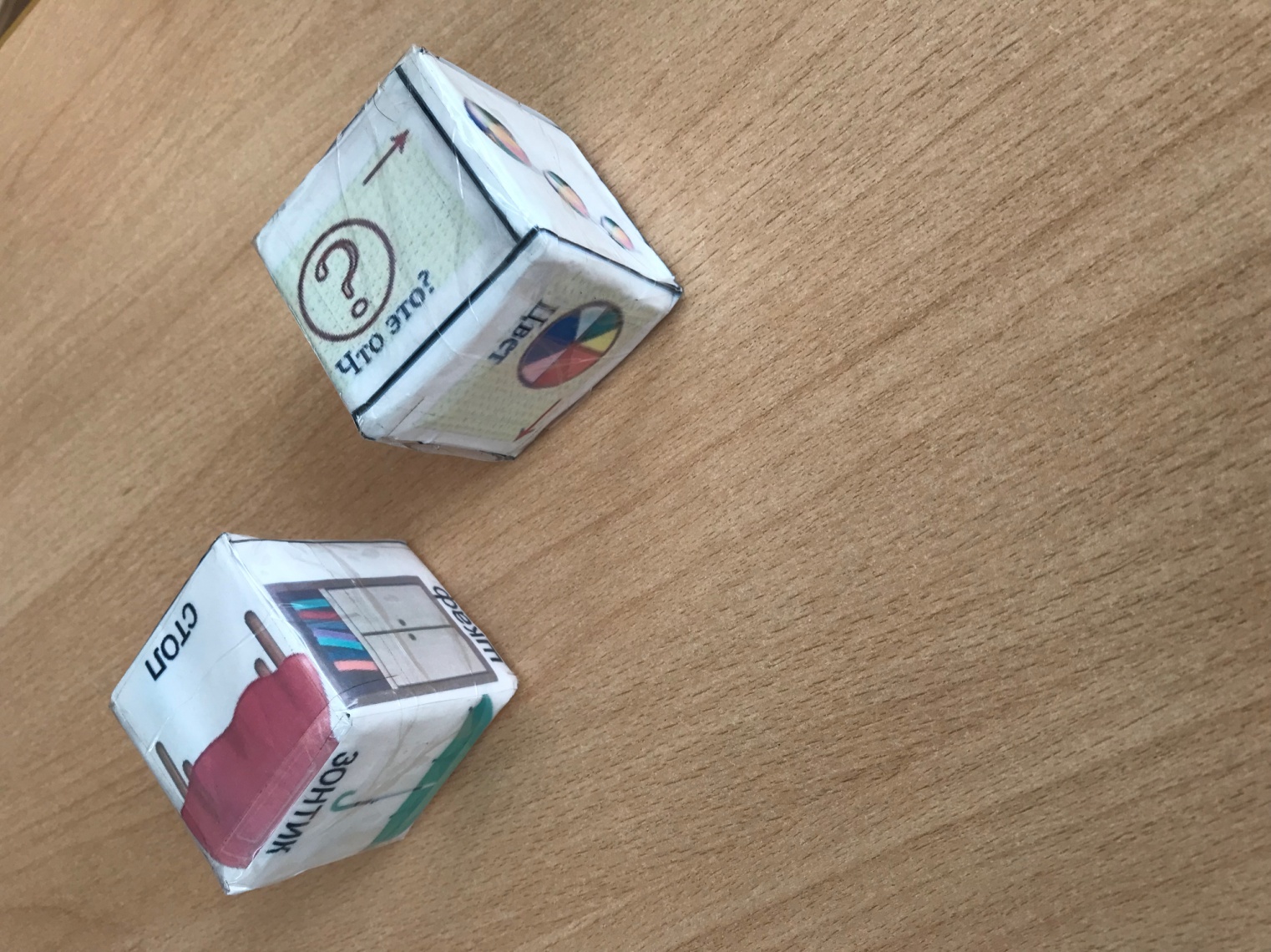 При использовании кубика с изображениями членов семьи и предметов дома, задаём вопрос:"Что это?" "Кто это?"При использовании кубика с изображениями действий, задаем вопрос: «Что делает?» Соединяем в игре два кубика – предмет и действие. Объединяем в словосочетание выпавшие картинки: «Что это? Что делает?», уточняем у ребенка, бывает ли такое.Главная задача «Речевых кубиков» в том, чтобы ребенок заговорил, и заговорил легко, выразительно, грамотно и с удовольствием.Подготовил: Ивлева Светлана Владимировна, воспитатель МАДОУ «Детский сад №14» Гайского городского округа, Оренбургской области.